Abril 2020, Oficina Promotora de Educación, Agencia Prefectural de Educación de OsakaSobre el cierre de atención debido al Covid-19Esperamos que se encuentren bien.Las escuelas continúan cerradas debido a la expansión del Covid-19.¿No se siente confundido o en dificultades por vivir estos cambios que hasta ahora no había experimentado en su vida diaria? Nosotros como expertos en salud mental, queremos hacerles llegar este mensaje. Esperamos que les sea de ayuda.El estilo de vida actual nos causa estrés de varias maneras.Ese estrés afecta a nuestro cuerpo, mente y acciones.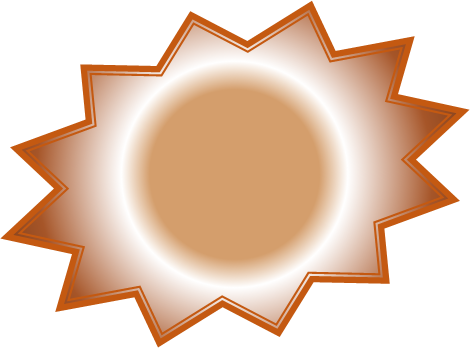 Por más pequeño que sea el estrés, cuando se acumula puede tener serias consecuencias.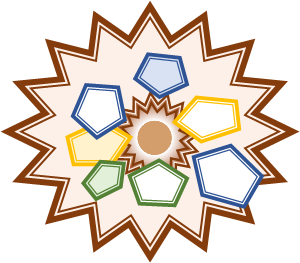 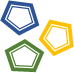 Entonces, ¿qué debemos hacer?Como se anuncia en la TV e internet, es importante “lavarse las manos” y “evitar gentíos”.Además, hay cosas que se pueden hacer en casa.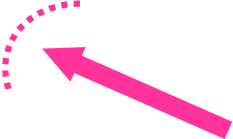 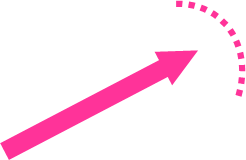 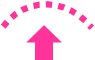 Deseamos que puedan volver a la escuela lo más pronto posible.No dude en consultar con la escuela en caso de tener alguna duda o preocupación.Además, aproveche por favor los siguientes servicios.